Publicado en  el 20/09/2016 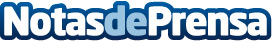 El Barça i el Consorci per a la Normalització Lingüística es donen la mà per a difondre el patrimoni de CatalunyaDatos de contacto:Nota de prensa publicada en: https://www.notasdeprensa.es/el-barca-i-el-consorci-per-a-la-normalitzacio Categorias: Cataluña http://www.notasdeprensa.es